Nom :démocriteNom  au complet :démocriteNationalité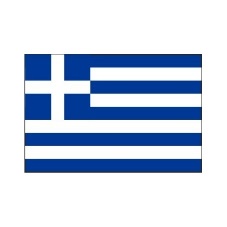 Découverte : 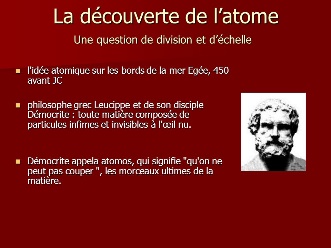 Période de temps :460ajc-370ajc